Опросный лист по комбинированной установке для приёма сточных вод после ассенизаторских машин (с жироуловителем) STV/T – STV/TDИнформация о ПОТРЕБИТЕЛЕТЕХНИЧЕСКИЕ ДАННЫЕ ПО ВОДЕ (где нужно поставьте галочки и заполните текстовые поля)ДАННЫЕ ДЛЯ ВЫБОРА ПРАВИЛЬНОГО ФИЛЬТРА (где нужно поставьте галочки и заполните текстовые поля)ПУЛЬТ УПРАВЛЕНИЯ И МОТОР-РЕДУКТОР В ШКАФУ (где нужно поставьте галочки и заполните текстовые поля)КОМБИНИРОВАННАЯ УСТАНОВКА ДЛЯ ПРИЁМА СТОЧНЫХ ВОД ПОСЛЕ АССЕНИЗАТОРСКИХ МАШИН (С ЖИРОУЛОВИТЕЛЕМ) STV/TЭта модель представляет собой комбинацию машин. Сточные воды поступают на установку и фильтруются для удаления твердых частиц, в основном крупных, и затем жидкость подается в бак, где осаждается песок, который впоследствии удаляется системой шнеков.Название и адрес компании Контактное лицо / должностьТелефон / e-mail / № skype Проект / № заказаСточные воды           Коммунальные                Промышленные (*)Максимальный ПИКОВЫЙ расход (м³/ч)Оценочное содержание частиц  (мг/л)					Размер частиц ______________(*) Промышленные: тип водыМатериал конструкции:               AISI 304L               AISI 316LМатериал шнека(ов):           высокоуглеродистая сталь             AISI 304L               AISI 316LИзносостойкий материал (пластины, прикрученные болтами):           AISI 304L                   AISI 316LФильтрация:    	 на сетке /удаление мелких твердых частиц  
			 на сетке /удаление мелких твердых частиц и удаление масла и жира (STV/TD) Фильтрационная сетка:        Сетка с перифорированными отверстиями
       			     Проволочная сетка         размер: __________ мм Промывка:                       Транспортная зона                             Централизованная            Сваренный перепускной бак            Внешний перепускной бак  
    Расстояние между ручными стержнями _____ммПУЛЬТ УПРАВЛЕНИЯ:                   ДА                   НЕТ        ПЛК                            ЭЛЕКТРОМЕХАНИЧЕСКИЙМОТОР-РЕДУКТОР В ШКАФУ(стандартный: Bonfiglioli, опция: NORD, SEW)Требуемые значения: кВт, ВОЛЬТ, класс защиты IP и ЧАСТОТА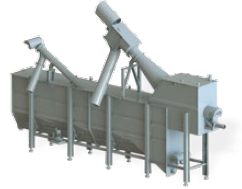 